第十期国际葡萄与葡萄酒高级研讨班The 10th International Advanced Seminar on Viticulture and Enology（陕西杨凌，2018, 4, 19-21  Yangling, Shaanxi 19-21, April, 2018）主办   Sponsored by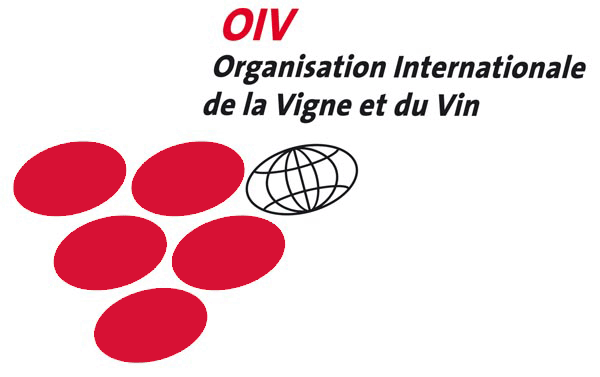 国际葡萄与葡萄酒组织International Organisation of Vine and Wine (OIV)中国酒业协会葡萄酒分会China Alcoholic Drinks Association, Wine Branch中国食品工业协会葡萄酒专家委员会Wine Experts Committee of China National Food Industry Association (CNFIA)国家杨凌农业高新技术产业示范区管委会Yangling Agricultural Hi-Tech Industries Demonstration Zone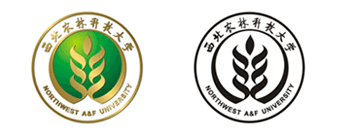 西北农林科技大学Northwest A&F University陕西省果业协会Shaanxi Fruit Association, 承办   Organized by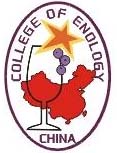 西北农林科技大学葡萄酒学院College of Enology, Northwest A&F UniversityOIV亚洲葡萄与葡萄酒科技发展中心Science and Technology Development Observatory of Viti-viniculture in Asia (OIV)第十期国际葡萄与葡萄酒研讨班The 10th International Advanced Seminar on Viticulture and Enology一、研讨班主题：葡萄酒产业发展国际化。主要研讨内容：中国葡萄酒产区发展报告；葡萄栽培技术；3.葡萄酒与风土；4.葡萄酒品牌建设；5.葡萄酒与互联网+； 二、时间：2018年4月19－21日三、地点：西北农林科技大学葡萄酒学院（陕西·国家杨凌农业高新技术产业示范区）四、会议费：1500元/人（食宿统一安排，费用自理）五、联系人：袁照程电话：029-87092107 传真：029-87092991E-mail: yuanzhaocheng@nwsuaf.edu.cn      http://wine.nwsuaf.edu.cn 通信地址：陕西·杨凌·西北农林科技大学葡萄酒学院  邮编：712100 六、日程安排：第十期国际葡萄与葡萄酒高级研讨班报名表日期时间内容摘要2018.4.19全天报到2018.4.20上午高研班开幕式、高研班2018.4.20下午高研班2018.4.20晚欢迎晚宴2018.4.21上午高研班2018.4.21下午高研班姓名性别性别年龄国籍国籍职务职称职称工作单位电话办公室电话：手机：办公室电话：手机：办公室电话：手机：办公室电话：手机：办公室电话：手机：传真E-mail通讯地址邮编邮编